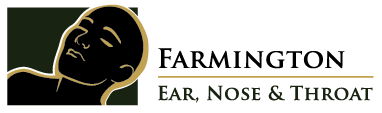 ______________________________________________________________________________POSTOPERATIVE INSTRUCTIONS FOR FRENULECTOMY/FRENULOPLASTYThe following are instructions for patients who have undergone a frenulectomy or frenuloplasty. Please refer to this sheet and if it does not satisfactorily answer your questions do not hesitate to call my office at any time.   Mild pain or discomfort is expected following surgery which may be treated with regular Tylenol or Motrin.  Do not drive if taking any narcotic for pain or medication for dizziness in the post op period or after any treatments. The patient fully understands this warning.Your diet should be clear liquids for 24 hours following surgery.  Once resuming regular diet, rinse mouth with ½ water and ½ mouthwash following meals.  Please call the office if you have any problems or questions.  After hours you can reach me through the hospital.  573-756-6451